JU OŠ,,BRAĆA LABUDOVIĆ“-NIKŠIĆ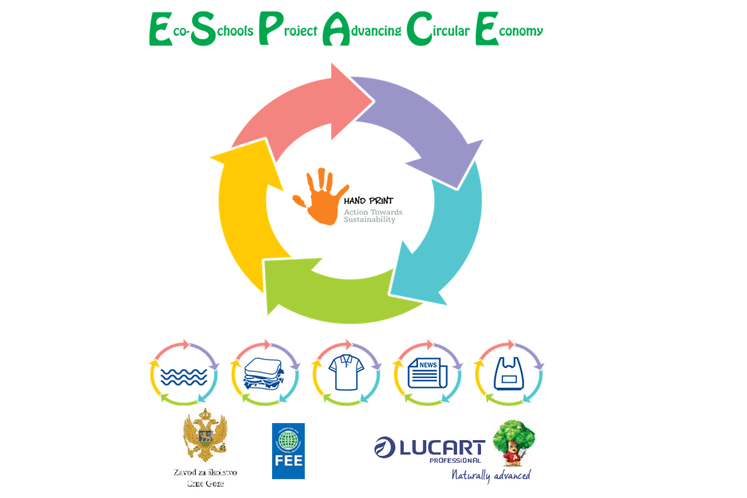 AKCIONI PLANPROJEKAT E-SPACE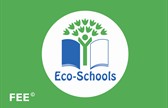 Projekat Eko-škole za unapređenje cirkularne ekonomije (E-SPACE) pilotiran je u Eko školama u Sloveniji i Letoniji uz podršku kompanije Lucart Professional.  Ovaj dvogodišnji projekat testirao je metodologiju koja je osmišljena da pruži znanje učenicima o cirkularnoj ekonomiji i osnaži ih da preduzmu akcije za njen napredak.Ovaj pilot program fokusira se na razvoj "programa za cijelu školu" koji gradi znanje i kritičko mišljenje kod učenika kako bi se unaprijedili principi cirkularne ekonomije i kako bi se stvorili novi ekonomski modeli koji smanjuju otpad i doprinose postizanju cilja 12. (SDG) - Osigurati održive obrasce potrošnje i proizvodnje.Eko škole, odnosno metodologija sedam koraka pruža priliku za učenje o cirkularnoj ekonomiji i preduzimanje akcije. Učenje počinje sa osnovnim razumijevanjem načina na koji proizvodi, robe, usluge i proizvodni sistemi utiču na održivost, i kako su naši trenutni sistemi potrošnje i odlaganja otpada neodrživi. Takođe se fokusira na nove načine promovisanja održivih sistema proizvodnje i potrošnje i na to kako možemo učiti iz prirode i graditi sisteme koji su cirkularni sa ograničenim otpadom. Učenici su ohrabreni da rade na projektu koji razmatra uobičajene tokove proizvoda kao što su elektronika, papir, hrana i usluge poput transporta u njihovim Eko školama, i da ponovo osmisle ove tokove kako bi povećali cirkularnost i smanjili uticaj na životnu sredinu. Projekat je takođe osmišljen da razvije vještine i motivaciju kako bi im pomogao da olakšaju promjene u svom krugu uticaja.AKCIONI PLAN ZA ŠKOLSKU  2022/23. GODINUKoordinatori :Stanislavka TomaševićSilva ĐukanovićDanijela GardaševićZADACI/CILJEVIAKTIVNOSTINOSIOCI AKTIVNOSTIVRIJEME REALIZACIJEINDIKATORIREZULTATAČišćenje učionica i školskog dvorištaAkcija čišćenja školskog eksterijera i enterijeraSvi učenici i nastavniciTokom cijele šk.godineZaduženi učenici jednom nedjeljno obilaze učionice i sakupljaju selektovani otpad , odlažu ga na predviđeno mjestoSelektivno odlaganje otpada – podizanje svijesti među učenicima i nastavnicimaRealizacije radionica o selektivnom odlaganju otpadaProfesori biologije i razredne nastaveSeptembar OktobarU holu škole postoje kante za papir i plastikuReciklaža je važnaEdukacija o selektivnom odlaganju otpadaPodsticanje reciklaže i ponovne upotrebe za izradu predmeta, modelaSvi učenici i nastavnici čkoleU toku cijele godineIzrada hranilica za ptice, novogodišnjih ukrasa i čestitki za bazar,Radionice sa NVO ECOMUpravljanje otpadomEdukacija putem ppt prezentacija za učenike 7.8. 9. razreda Učenici, predavači iz NVO Instituta za omladinsku i socijalnu politikuU toku  školske godineZidni panoiRad u staklenikuAkcija uređenja staklenika,sadnja novih sadnica i održavanje postojećihUčenici, nastavnici, savjet roditelja   i lokalna zajednicaApril,maj,jun,septembarOčišćen staklenik,posađene nove biljke-cvijeće i začinsko biljeObilježavanje međunarodno važnih ekoloških datuma:Dan jabukaDan zdrave hraneDan tolerancijeDan djetetaDan vlažnih staništaDan sigurnog internetaDan pitkih vodaDan planete ZemljiEdukativne radioniceVideo prezentacijeTerenska nastavaUčenici, članovi eko odbora, lokalna zajednicaOktobarNovembarFebruarMartAprilIzložba učeničkih radova u holu škole i na panoima,objava na fb školeDržavno takmičenjeOlimpijada znanjaPriprema mladih biologa za predstojeća takmičenjaUčenici, prof.biologijeOd novembra do majaZapaženi rezultati naših takmičaraDonacija 3d štampačaSaradnja sa Zavodom za školstvo, Njemačkom ambasadom I anajemačkom agencijom GIZ. Obuka za rukovanje 3D štampača i reciklera PetkoZainteresovani nastavnici i članovi tima za Cirkularnu ekonomiju.Oktobar 2023.godine.Podizanje svijesti o reciklažiKviz znanja U aprilu će učenici imati priliku da se oprobaju u online kvizu znanja o cirkularnoj ekonomiji.Učenici od VI-IX razreda.April   2024.godine Podizanje svijesti o cirkularnoj ekonomiji I obnovljivim izvorima energije.Izrada raznih predmeta pomoću 3D štampača (mozaika) U toku školske godine učenici će zajedno sa nastavnicima  od plastičnih čepova, dijelova plastike praviti razne figure I predmete  na 3d štampaču.Učenici od VI-IX razreda i nastavniciOd oktobra do majaPodizanje svijesti o reciklaži i ponovnoj upotrebi recikliranog materijala.Osvrt na realizaciju: